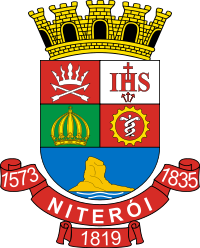 RECLAMAÇÃO/DENÚNCIA           Niterói, //.					          RECLAMANTERECLAMAÇÃOMOTIVO: RECLAMAÇÃOENDEREÇO: RECLAMAÇÃOPONTO DE REFERÊNCIA: RECLAMAÇÃODESCRIÇÃO:  RECLAMANTENOME:NOME:NOME:NOME:RECLAMANTECPF:RG:RG:ÓRGÃO EXP:RECLAMANTEENDEREÇO:ENDEREÇO:ENDEREÇO:ENDEREÇO:RECLAMANTEE-MAIL:E-MAIL:CEP:TEL: